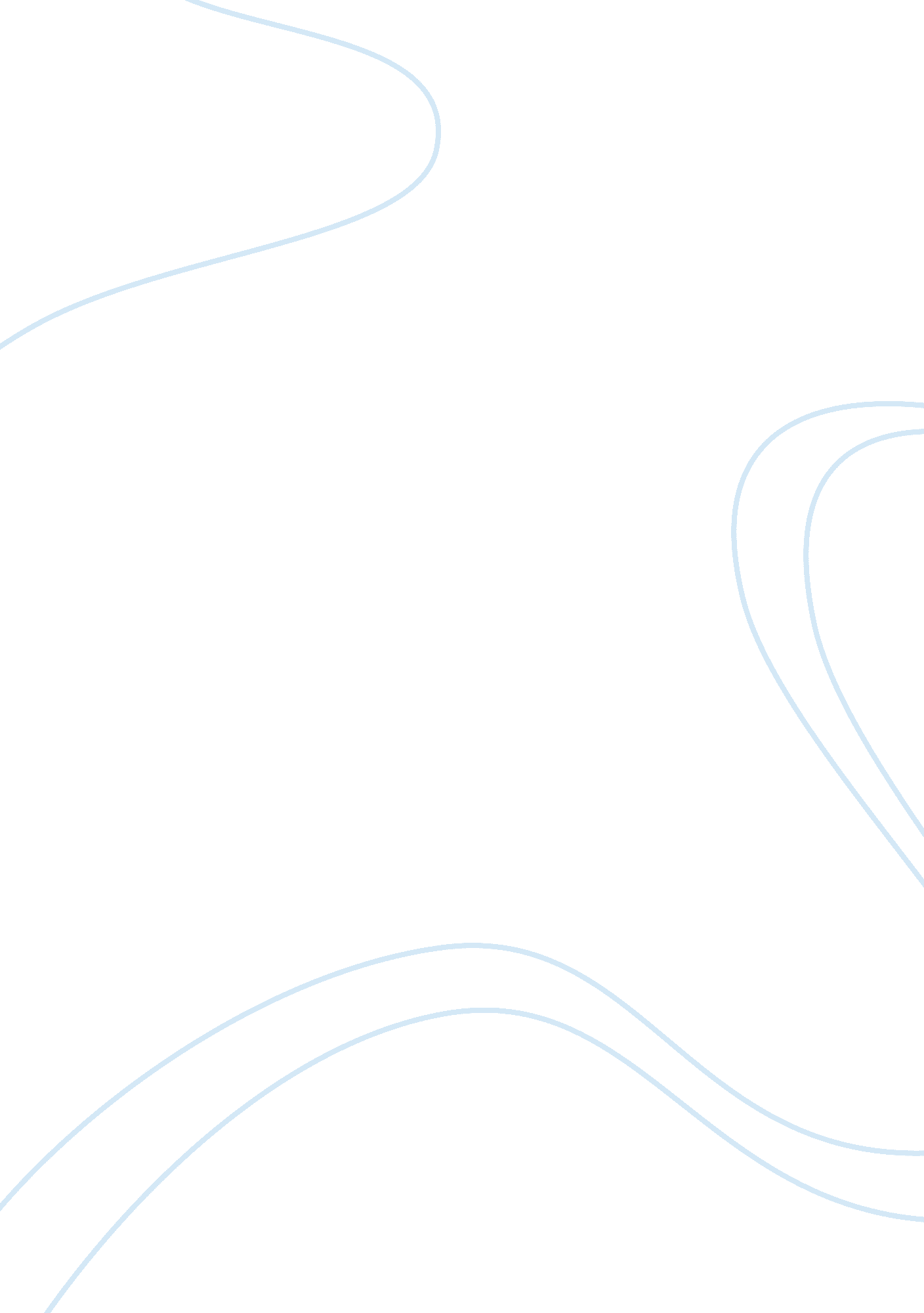 0001 examples of methods of writing or developing a paragraph assignment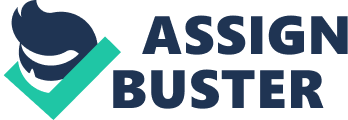 Examples of methods of writing or developing a paragraph Narration Larry suddenly woke up from a deep sleep. The sun was dazzling his half-open eyes, and he couldn’t figure out what time it was. The door to his room was closed; the house was immersed in some sort of reckless silence. He slowly got out of his bed and approached the bench right next to the window. For a moment, he thought, he heard a tapping sound coming from the attic. Then again he heard the sound, only this time it seemed to be somewhat closer. He looked outside the window and saw a man going by the left side of the road. On seeing Larry, the man approached his garden’s fence and whistled. At this point, Larry recognized Nick and waved his hand. He quickly got dressed and was about the get down to open the gate, but he again heard someone murmuring in the other part of the house. Larry decided to go to the attic and see what was causing this, now buzzing, sound. He got to the second floor of his house and looked toward the attic. He quickly opened its door and looked inside. Nothing was found. He was about to turn back and attend to his guest when he, suddenly, slipped on the stairs and fell. He called out to Nick to help him get up. Chronological On April 23, 1564, William Shakespeare was born in Stratford-on-Avon in England. He attended a local grammar school in the town. At the age of eighteen he married Ann Hathaway. Several years later he traveled to London. By the time he was twenty-eight he had established his reputation by acting and writing plays. Other than these facts, little is known of Shakespeare’s early life. Definition Chemistry is the science of matter, especially its chemical reactions, but also its composition, structure and properties. Chemistry is concerned with atoms and their interactions with other atoms, and particularly with the properties of chemical bonds. Chemistry is sometimes called “ the central science” because it connects physics with other natural sciences such as geology and biology. Chemistry is a branch of physical science butdistinct from physics. The etymology of the word chemistry has been much disputed. The genesis of chemistry can be traced to certain practices, known as alchemy, which had been practiced for several millennia in various parts of the world, particularly the Middle East. Example Various kinds of degrees of determinism have been argued since ancient times. For example, the great dramatic tragedies of Aeschylus and Sophocles, where in they are pervaded by the ancient Greek belief that men and women are in the last analysis, the pawns of fate. There is inevitability to their actions, an end from with they cannot escape. This fatalism is clearly illustrated in the well-known legend of Oedipus. In trying to avoid fulfilling the oracle’s prophecy that he would kill his father and marry his mother, Oedipus turned headlong into fate’s trap and unwittingly did as prophesied. A later example is the Calvinist doctrine of predestination, which holds that at birth every individual has already been elected to salvation or condemned to damnation. Comparison and Contrast So Grant and Lee were in complete contrast, representing two diametrically opposed elements in American life. Grant was the modern man emerging; beyond him, ready to come on the stage, was the great age of steel and machinery, of crowded cities and a restless, burgeoning vitality. Lee might have ridden down from the old age of chivalry, lance in hand, silken banner fluttering over his head. Each man was the perfect champion of his cause, drawing both his strengths and his weaknesses from the people he led. Description of a Process How the President of the United States is chosen? Fist, a candidate campaigns within his party for nomination at a national convention. After the convention, there comes a period of competition between the nominee of the other major party and perhaps the nominees of minor parties. The showdown arrives an Election Day. The candidate must win more votes than any other nominee in enough states and the District of Columbia to give him a majority of the electoral votes. If he does all these things, he has won the right to the office of President of the United States. Analogy All life is a game of power. The object of the game is simple enough: to know what you want and get it. The moves of the game, by contrast, are infinite and complex, although they usually involve the manipulation or people and situations to your advantage. As for the rules, these are only discovered by playing the game to the end. Cause and Effect In the past century, government has expanded and become more involved in many new fields and aspects of life. One reason for this change is that government has more to because the population has increased by 600 percent over the past 100 years. More rules and regulations are needed to keep larger numbers of people living and working together peacefully. Another reason for government expansion is the growth of cities. The government has been forced to accept responsibility for the water supply, transportation, fire and police protection, and waste disposal in urban areas. Use of Quotation Give a man a fish and you feed him for a day. Teach a man to fish and you feed him for a lifetime. Chinese Proverb General Statement Many people rationalize, or explain away, the difficulties in a fashion that protects their view of themselves. That is, they rationalize their mistakes and weaknesses by inventing excuses for them. For example, if a student failed an exam, he or she might say the exam was unfair or that the instructor did not teach what was on the test. Or, if your friend got a speeding ticket, he would rationalize that the police stopped the wrong car, that the speed was not posted, or that the speedometer was not working accurately. Question and answer What’s a day at the Disney Institute like? The possibilities are endless, but imagine a morning where you head for a rock wall and discover the exhilaration of rock climbing. After a fantastic lunch at Seasons Dining Room, you walk to the South Studios for a clay animation workshop, where you create a clay character and bring it to life on film. Then it’s on to The Spa at the Disney Institute for a massage or facial. It’s already been a day like no other, and it’s not over yet. After a wonderful meal at Seasons, you complete the day with an evening of world-class entertainment… maybe a screening in the Cinema or a jazz group in the Performance Center. Inductive Method Deductive Method Striking Statement Homework is an important part of the learning process in middle school. One reason is that homework gives students additional practice of skills covered in class. Middle school classes are too short to teach a new concept and practice it sufficiently for students to master. Students need both guided practice in class and independent practice at home. Another reason for homework is that it provides time to complete longer assignments. For example, the ideal composition process allows time for students to think and to reflect on their ideas, as well as time to revise and to proofread their writing. Also, reports and special projects often require research that cannot always be done at school. In addition, since all students do not work at the same speed, giving students time at home to finish work keeps them from falling behind. Finally, the most important reason for homework is that it ensures review. New material and old material are practiced in daily assignments. Students who do their homework daily are prepared for tests and make better grades. In conclusion, not only is homework essential to mastering new skills and maintaining previously learned skills, but it also guarantees constant review and provides time for longer assignments, as well as additional time for students who need it. Students, do your daily homework, make better grades, and learn more! Spatial Description The Eiffel Tower is divided into three sections. The lowest section of the tower contains the entrance, a gift shop, and a restaurant. The middle section of the tower consists of stairs and elevators that lead to the top. The top section of the tower includes an observation deck with a spectacular view of Paris. Combining patterns of development The Disney Institute is a whole new Disney vacation experience. A resort community with a campus-like setting, the Disney Institute offers dozens of hands-on programs and activities taught in a relaxed, social atmosphere by fun-loving instructors who are experts in their fields. Imagine trying your hand at animation, gourmet cooking, TV production, and much more, plus enjoying our state-of-the-art Sports and Fitness Center and spa. Evenings offer live entertainment or film screenings by some of the most respected names in the business. And don’t forget to save a day to visit one of the Walt Disney World® Theme Parks. Discover this vacation, where every day is different, and every day is yours to design. It’s unlike anything you’ve ever experienced. What’s a day at the Disney Institute like? The possibilities are endless, but imagine a morning where you head for a rock wall and discover the exhilaration of rock climbing. After a fantastic lunch at Seasons Dining Room, you walk to the South Studios for a clay animation workshop, where you create a clay character and bring it to life on film. Then it’s on to The Spa at the Disney Institute for a massage or facial. It’s already been a day like no other, and it’s not over yet. After a wonderful meal at Seasons, you complete the day with an evening of world-class entertainment… maybe a screening in the Cinema or a jazz group in the Performance Center. Tomorrow, eighteen holes in a golf program, followed by an afternoon at a Walt Disney World Theme Park. The Disney Institute is its own resort community located inside the Walt Disney World grounds, just minutes from all the Disney Theme Parks. In addition to programming for adults, there are also Youth Programs for kids seven and older. References: http://web. clark. edu/philgk/gkp%20(11_18_99)/reading/paragraph%20types/PARAGRAP. htm http://daria-przybyla. suite101. com/example-of-a-narrative-paragraph-a106737 http://www2. yk. psu. edu/~jss/spcom352/crashcrs/powerpt/chapt08/tsld005. htm 